केन्द्रीय विद्यालय छपरा      केन्द्रीय विद्यालय छपरा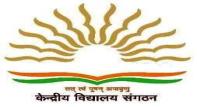 संविदा पर शिक्षक (पार्ट टाइम) पैनल तैयार करने हेतु   प्रत्यक्ष साक्षात्कार (Walk-in-Interview)सत्र 2022-23 के लिए विद्यालय में टी.जी.टी (गणित, अंग्रेजी), प्राथमिक शिक्षक, कंप्युटर इन्स्ट्रक्टर, काउन्सलर, नर्स  हेतु संविदा पर शिक्षकों(पार्ट टाइम) का पैनल तैयार करने के लिए दिनांक 31-03-2022 को विद्यालय परिसर में प्रत्यक्ष साक्षात्कार (Walk-in-Interview) का आयोजन निर्धारित है। संबंधित पदों के लिए अर्हता एवं अन्य आवश्यक सूचनाएं विद्यालय के वेबसाईट https://chapra.kvs.ac.in    पर उपलब्ध है । साक्षात्कार   हेतु कोई यात्रा भता देय नहीं होगा। नोट: साक्षात्कार के लिए अर्हता संबंधी प्रमाणपत्रों की मूल एवं छाया प्रति तथा पासपोर्ट साइज़ फोटो के साथ उक्त तिथि को प्रातः 9:00 बजे से 10:30 बजे तक अवश्य पंजीयन करा लें । संपर्क- 06152 296096 प्राचार्य  